Get StartedWhat is Excel?With Excel on your PC, Mac, or mobile device, you can:Streamline data entry with AutoFill.Spot trends and patterns with data bars, spark lines, color coding, and icons.Get chart and PivotTable recommendations based on your data, and create them with one click.Share your work from within Excel, using OneDrive.Edit spreadsheets with others, wherever they areCreate a workbookA workbook is a file that contains one or more worksheets, to help you organize your data. You can create a workbook from a blank workbook or a template.Create a workbookOpen Word.Select Blank workbook.Or, press Ctrl + N.Start typing.Create a workbook from a templateSelect File > New.Double-click a template.Click and start typing.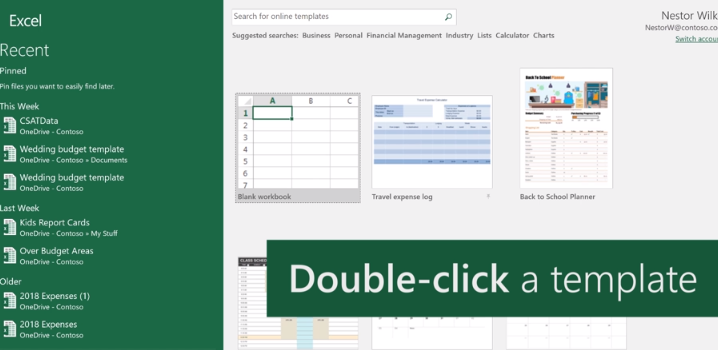 Insert or delete a worksheetIn Excel, you can easily add, rename, and delete worksheets in your workbook.Insert a worksheetSelect the   plus icon.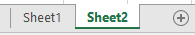 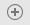 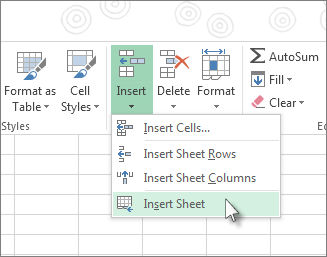 Or, select Home > Insert > Insert Sheet.Rename a worksheetRight-click the sheet, select Rename, and type a new name.Or, double-click the sheet name on the Sheet tab to quickly rename it.Delete a worksheet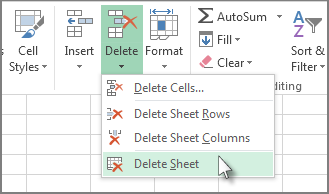 Right-click the sheet and select  Delete.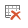 Or, select the sheet, and then select Home > Delete > Delete Sheet.Move or copy worksheetsYou can move or copy a worksheet in the same workbook to organize your workbook exactly how you want.Move a worksheet within a workbookSelect the worksheet tab, and drag it to where you want it.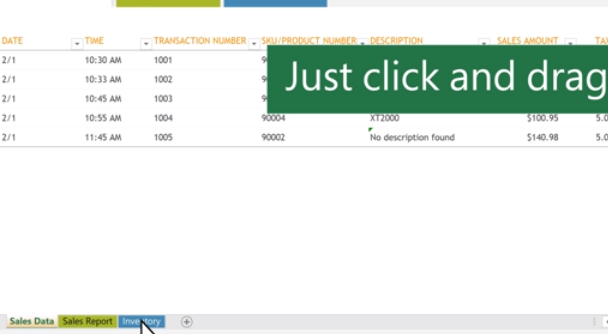 Note: Be aware that calculations or charts that are based on worksheet data might become inaccurate if you move the worksheet.Copy a worksheet in the same workbookPress CTRL and drag the worksheet tab to the tab location you want, or right-click the worksheet tab and select Move or Copy.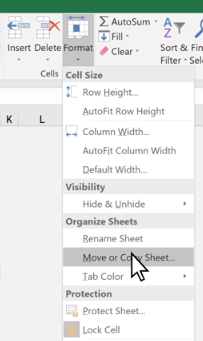 Select the Create a copy checkbox.Under Before sheet, select where you want to place the copy.Select OK.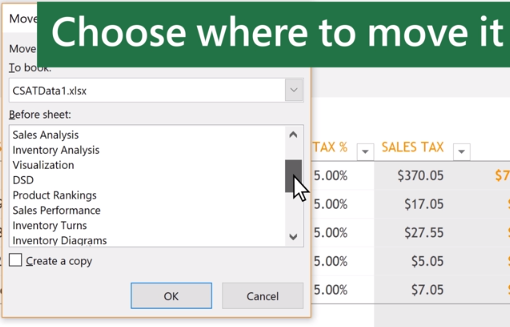 